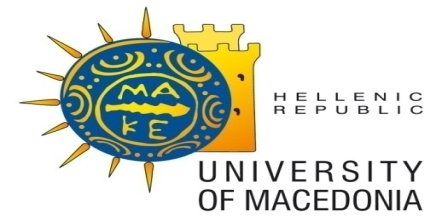 , HUMANITIES AND ARTSDEPARTMENT OF INTERNATIONAL AND EUROPEAN STUDIES	MASTER’S DEGREE IN INTERNATIONAL PUBLIC ADMINISTRATIONThe Department of International and European Studies invites applications for its course of studies leading to a Master’s Degree in International Public Administration. The aim of this course is to provide students, armed forces personnel, employees in the public and private sector as well as people considering a career change with an education that will prepare them for employment in International Organizations, the Diplomatic Service or in positions where knowledge of the International System and its functions is an asset. The course consists of three semesters, two of which require class attendance, while the third is dedicated to the writing of a dissertation. During the third semester students are not required to reside in . The language of instruction is English. Subjects taught are as follows:First SemesterInternational Relations Theory/ International Public GovernanceDiplomacy and Global GovernancePrinciples of Public AdministrationInternational LawThe International Economic System and its InstitutionsSecond SemesterDecision Making and MediationInternational History and the International SystemEuropean Union Government and PoliticsInternational Human Resources Development Armed Conflict: Theory and LawThird SemesterDissertationAll subjects are mandatory.An additional optional subject for the second semester “Strategic Management in Public Organizations” is under consideration. Faculty members include Dr Ilias Kouskouvelis, Dr Theodosios Karvounarakis, Dr Christos Nikas, Dr Dimitrios Skiadas, Dr Spyridon Litsas, Dr Kalliopi Chainoglou, Dr Maria Rammata. Information regarding the instructors can be found at the Program’s website (http://mipa.uom.gr). Tuition fees: 3650 € payable in four installments. A € 40 fee to cover graduation expenses will be charged upon completion of the program.Accommodation is not provided but students can access the program’s website for recommendations. Thessaloniki is a lively seaside city with more than 100,000 students. It is full of history and local color with many recreational opportunities. Meals can be purchased at moderate prices in the school cafeteria. Applicants must be University graduates and have a very good knowledge of the English language certified by Cambridge or Michigan Proficiency or English speaking university degree or by a minimum TOEFL score of 79 (Computer based) or 213 (Internet based) or by a minimum IELTS score of 6.5. Other language certificates might be considered based on the Greek legislation.Admission process begins March 4th 2019.Please send a completed application form found at “www.mipa.uom.gr”certified academic transcripts of university degree translated into English or Greek where appropriate proof of proficiency in Englishtwo letters of reference proof of IDto: The Postgraduate Secretary Department of International and European Studies4th floor, building KZEgnatia 156 54636 Additional qualifications, such as job experience or additional languages and degrees, although not required, will be taken into consideration.Following an initial selection, interviews will be conducted by phone or Skype (Please include in your application your phone number and/ or Skype account). Once admitted, candidates with undergraduate degrees NOT awarded by Greek Universities will also need to have their degrees recognized by the Greek authorities ( “DOATAP”). Please visit the DOATAP website (http://www.doatap.gr/en/) for detailed information. Application deadline is the 20th of September 2019. Students from non-EU countries may need a student visa. Please inquire at the Greek consular authorities and apply early enough (by June 30th) for the completion of this process prior to the beginning of classes.Applications will be processed as soon as they are received and places in the program will be offered within a short period of time. Applicants are advised to apply early to ensure a place in the program. Course begins on Monday, October 7th 2019.For further information, please contact the Postgraduate Secretary at mipa@uom.gr or 0030 2310 891507.The Program DirectorDr Theodosios KarvounarakisProfessor